Приложение № 3 к извещению об осуществлении закупкиОписание объекта закупкиПоставка мебели для оснащения столовой МБОУ «Гимназия № 8» г. РубцовскаНаименование, функциональные, технические и качественные характеристики и количество поставляемого товара:*Дополнительная информация включена в описание объекта закупки в соответствии с пунктом 5 Правил использования каталога товаров, работ, услуг для обеспечения государственных и муниципальных нужд, утвержденных Постановлением Правительства РФ от 08.02.2017 № 145. Использование такой информации необходимо в связи с тем, что характеристики, указанные в КТРУ, не являются исчерпывающими и не позволяют точно определить качественные, функциональные и технические характеристики закупаемого товара, в описание характеристик товара указана дополнительная информация, которая необходима заказчику для дальнейшего удобства при использовании товара.**Картинка носит информационный характер и не является точным методом определение характеристик объекта закупки.Требования к качеству товара, качественным (потребительским) свойствам товара.Поставляемый Товар должен быть изготовлен из экологически чистого материала и не должен причинять вреда здоровью человека, а также должен соответствовать требованиям нормативных документов. Качество и безопасность поставляемого Товара должны соответствовать действующим стандартам, утвержденным в отношении данного вида Товара, и подтверждаться наличием сертификатов, обязательных для данного вида Товара, оформленных в соответствии с действующим российским законодательством. Товар должен соответствовать ГОСТ 22046-2016 «Мебель для учебных заведений. Общие технические условия», ТР ТС 025/2012. Технический регламент Таможенного союза «О безопасности мебельной продукции», ГОСТ 11015-93 «Межгосударственный стандарт. Столы ученические. Типы и функциональные размеры», ГОСТ 11016-93 «Стулья ученические. Типы и функциональные размеры», ГОСТ 16371-2014 «Мебель. Общие технические условия», ГОСТ 19917-2014 «Мебель для сидения и лежания. Общие технические условия».	Поставляемый товар должен быть новым товаром (товаром, который не был в употреблении, в ремонте, в том числе который не был восстановлен, у которого не была осуществлена замена составных частей, не были восстановлены потребительские свойства).Гарантийный срок товара должен составлять не менее 12 месяцев с момента подписания документа о приемке Товара, а в случае превышения указанного срока не менее срока, установленного производителем Товара. Если в течение гарантийного срока  Заказчиком будут выявлены недостатки, которые не были оговорены Поставщиком,  а также такие свойства, которые будут препятствовать нормальному использованию товара по назначению, то Заказчик вправе потребовать безвозмездного устранения недостатков товара за счет Поставщика собственными силами или с привлечением третьих лиц в срок не более тридцати календарных дней, со дня получения от Заказчика соответствующего уведомления за исключением случая, когда Поставщик, получивший от Заказчика Акт о недостатках поставленных товаров, без промедления заменит поставленный товар товаром надлежащего качества.№ п/пНаименование товара, КТРУ/ОПД2Характеристики товараЕд.изм.Количество1.Стол обеденный31.09.12.131-00000005**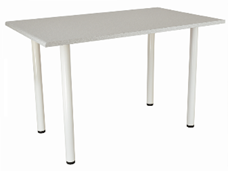 Вид материала столешницы: ЛДСПВысота до столешницы: ≥ 750 и <800 МиллиметрДлина столешницы: ≥ 1200 и <1300 МиллиметрТип каркаса: МеталлическийФорма столешницы: ПрямоугольнаяШирина столешницы: ≥ 700 и <800 Миллиметр*Дополнительные характеристики:Материал столешницы: ЛДСП, покрытое пластиком, толщиной не менее 22 ммУглы столешницы закругленыЦвет: по согласованию с Заказчикомшт422.Табурет 31.09.11.190**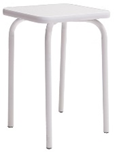 Высота: ≥ 400 и <450 ммКаркас: Металлический из круглой трубы с полимерным покрытиемТип напольной опоры: НожкиРазмер сиденья: не менее 320 х 320 ммМатериал сиденья: ЛДСП, покрытое пластиком, толщиной не менее 22 ммУглы сиденья закруглены.Максимально допустимая нагрузка: до 90 кгЦвет: по согласованию с Заказчикомшт.252